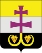 МУНИЦИПАЛЬНОЕ УЧРЕЖДЕНИЕ АДМИНИСТРАЦИЯ МУНИЦИПАЛЬНОГО ОБРАЗОВАНИЯ«ВЕШКАЙМСКИЙ РАЙОН» УЛЬЯНОВСКОЙ ОБЛАСТИПОСТАНОВЛЕНИЕ27 апреля 2020 г.                                                                                               № 286р.п. ВешкаймаО создании рабочей группы по вопросам оказания имущественной поддержки субъектам малого и среднего предпринимательства в Вешкаймском районеВ соответствии с Федеральным законом от 24.07.2007 № 209-ФЗ «О развитии малого и среднего предпринимательства в Российской Федерации», в целях оказания имущественной  поддержки субъектам малого и среднего предпринимательства на территории Вешкаймского района Ульяновской области  и организации взаимодействия администрации муниципального образования Вешкаймский район Ульяновской области с  Департаментом государственного имущества  Министерства цифровой экономики и конкуренции Ульяновской области, поселениями  и организациями Вешкаймского района постановляю:1. Создать рабочую группу по вопросам оказания имущественной поддержки субъектам малого и среднего предпринимательства на территории Вешкаймского района (далее - рабочая группа) и утвердить ее список согласно приложению № 1.2. Утвердить Положение о рабочей группе согласно приложению № 2.3. Обнародовать настоящее постановление на официальном сайте муниципального учреждения администрации муниципального образования «Вешкаймский район» Ульяновской области.4. Настоящее постановление вступает в силу после его обнародования.Глава администрации муниципального образования«Вешкаймский район»							          Т.Н. СтельмахСоставрабочей группе по вопросам оказания имущественной поддержки субъектаммалого и среднего предпринимательства в Вешкаймском районеПоложение о рабочей группе по вопросам оказания имущественной поддержки субъектаммалого и среднего предпринимательства Вешкаймского района (далее - Положение)1. Общие положения1.1. Настоящее Положение определяет порядок деятельности рабочей группы по вопросам оказания имущественной поддержки субъектами малого и среднего предпринимательства на территории Вешкаймского района (далее рабочая группа).1.2. Рабочая группа является совещательным консультативным органом по обеспечению взаимодействия администрации муниципального образования Вешкаймский район Ульяновской области с  Департаментом государственного имущества  Министерства цифровой экономики и конкуренции Ульяновской области, поселениями  и организациями Вешкаймского района.1.3.Целями деятельности рабочей группы являются:Обеспечение единого подхода к организации  имущественной поддержки субъектам малого и среднего предпринимательства (далее субъекты МСП) на  территории Вешкаймского района, основанного на лучших практиках реализации положений Федеральноготзакона от 24.07.2007 года № 209 « О развитии малого и среднего предпринимательства в Российской Федерации» (далее Закон № 209-ФЗ), в целях обеспечения равного доступа МСП к мерам имущственной поддержки;Выявления источников для пополнения перечней муниципального имущества, предусмотренных частью 4 статьи 18 Закона № 209-ФЗ (далее Перечни) на териториии Вешкаймского района;Выработка и  (или) тиражирование лучших практик оказания имущественной поддержки МСП на территории Вешкаймского района.1.4. Рабочая группа в   своей деятельности   руководствуется    Законом № 209-ФЗ и иными фекдеральными законами, указами Президента Российской Федерации, постановлениями Правительства  Российской Федерации, законами и иными нормативными правововыми актами Ульяновской области и Вешкаймского района, а также настоящим Положением.1.5. Рабочая группа осуществляет свою деятельность на принципах равноправия ее членов, коллегиальности принятия решений и гласности.1.6. Рабочая группа вправе взаимодействовать с   территориальными  органами федеральных органов исполнительной власти, органами исполнительой власти региона, подведомственными предприятиями и учреждениями администрации муниципального образования «Вешкаймский район» Ульяновской области, гражданами.1.7. Состав рабочей группы утверждается постановлением  администрации муниципального учреждения администрация  муниципального образования  «Вешкаймский район» Ульяновской области (далее Администрация) 2. Задачи и функции рабочей группы2.1. Координация  оказания имущественной поддержки субъектам МСП на територии Вешкаймского района исполнительными органами государственной власти Ульяновской  области, администрацией муниципального образования «Вешкаймский район» Ульяновской области.2.2. Оценка эффективности мероприятий, реализуемых администрацией муниципального образования «Вешкаймский район» Ульяновской области, рабочей группой по оказанию имущественной поддержки субъектам МСП.2.3. Разработка годовых и квартальных  планов мероприятий по оказанию имущественной поддержки субъектам МСП на территории Вешкаймского района.2.4. Проведение анализа состава муниципального имущества для цели выявления источников пополнения Перечней  осуществляется на основе информации, полученной по результатам:а) выписок  из Единого государственного реестра недвижимости, данных архивов, иных документах об объектах казны и имуществе, закрепленном на праве хозяйственного веения или оперативного управления за муниципальным предприятием или учреждением, в том числе неиспользуемом или используемом не по назначению, а также земельных участков, государственная собственность на которые не разграничена, выморочном имуществе (за исключением жилых помещений и прредметов, срок полезного использования которых составляет менее пяти лет), бесхозяйном и ином имуществе;б) обследования объектов муниципального недвижимого имущества, в том числе земельных участков, на территории Вешкаймского района, органом, уполномоченным на проведение такого обследования;в) предложений суъектам МСП, заинтересованных в получении в аренду муниципального имущества.2.5. Рассмотрение предложений, поступивших от администрации муниципального образования «Вешкаймский район» Ульяновской области, представителей общественности, субъектов МСП о дополнении Перечней.2.6. Выработка рекомендаций и предложений в рамках оказания имущественой поддержки субъектам МСП на территории Вешкаймского района, в том числе по следующим вопросам:а) формированию и дополнению Перечней, расширению состава имущества, вовлекаемого в имущественую поддержку;б) замене объектов, включенных в Перечень и не востребованных субъектами МСП, на другое имущество или по их иному использованию (по результатам анализа состава имущества Перечней, количества обращений  субъектов МСП, итогов торгов на право заключения договоров аренды);в)  установлению льготных условий предоставления в аренду имущества муниципальных преференций для субъектов МСП на территории  Вешкаймского района;г) обеспечению  информированию субъектов МСП об имущественной поддержке;д) совершенствованию порядка учета муниципального имущества, размещение и актуализация сведений  о нем в информационно – телекоммуникационной сети «Интернет»;3. Права рабочей группы В целях осуществления  задач, предусмотренных разделом 2 настоящего Полжения, рабочая группа имеет право:3.1.Рассматривать на своих заседаниях вопросы в соответсвии с компетенцией рабочей группы, принимать соответствующие решения.3.2.Запрашивать необходимые информацию и материалы в установленном порядке у территориальных органов федеральных органов исполнительной власти, органов исполнительной власти области, органов местного самоуправления, организаций и граждан;3.3.Привлекать для участия в заседаниях рабочей группы представителей территориальных органов, федеральных органов исполнительной власти, органов исполнительной власти области, органов местного самоуправления, субъектов МСП, организаций, экспертов и специалистов.3.4. Направлять органам, уполномоченным на проведение обследования объектов муниципального недвижимого имущества, списки объектов недвижимости, в отношении которых предлагается провести  обследование и  (или) представить дополнительную информацию.3.5. Участвовать через представителей, назначаемых по решению рабочей группы, с согласия  органа, уполномоченного на  проведение  обследования объектов муниципального  недвижимого имущества, в проведении обследования объектов недвижимости, в том числе земельных участков, на территориии Вешкаймского района, в соответствии со списком, указанным в пункте 3.4. настоящего  Постановления.                         4. Порядок деятельности рабочей группы4.1. Рабочая группа состоит из председателя рабочей группы, заместителя председателя рабочей группы, секретаря рабочей группы и экспертов рабочей группы.4.2. В заседаниях рабочей группы могут принимать участие приглашенные заинтересованные лица, в том числе  представители субъектов МСП, с правом совещательного голоса.4.3.Повестка дня заседания рабочей группы с указанием даты, времени,места проведения заседания  и материалы по вопросам повестки рабочей группы направляются членам рабочей группы не позднее  трех рабочих дней  до даты проведения заседания.4.5. Заседания рабочей группы  проводит председатель  рабочей группы или по его поручению заместитель председателя  рабочей группы.4.6. Председатель  рабочей группы:- организовывает деятельность рабочей группы;- принимает  решение о  времени и месте проведения заседания рабочей группы;- утверждает повестку дня заседания рабочей группы и порядок ее работы;- ведет заседания рабочей группы;- определяет порядок рассмотрения вопросов на заседании рабочей группы;- принимает решение по оперативным вопросам деятельности рабочей группы, которые возникают в ходе работы;- подписывает протоколы заседаний рабочей группы.4.7. Секретарь рабочей группы:- осуществляет организационные  мероприятия, связанные с подготовкой заседания рабочей группы;- доводит до членов рабочей группы повестку дня заседания рабочей группы;- информирует членов рабочей группы  о времени и месте проведения заседаний;- оформляет протоколы рабочей группы;- ведет делопроизводство рабочей группы;- организовывает подготовку материалов к заседаниям рабочей группы, а также проектов ее решений.4.8. Члены рабочей группы:- вносят предложения по повестке для заседания  рабочей группы;-участвуют в заседаниях рабочей группы и обсуждении рассматриваемых на них  вопросах;- участвуют в подготовке и принятии решений рабочей группы;-представляют секретарю рабочей группы  материалы по вопросам, подлежащим рассмотрению на заседании рабочей группы.4.9. Заседание  рабочей группы считается правомочным, если на нем присутствует  не менее 2/3 от общего числа членов рабочей группы.4.10.При отсутствиии кворума рабочей группы созывается повторное   заседание рабочей группы.4.11. Члены ее группы участвуют в ее заседаниях без права замены. В случае отсутствия члена рабочей группы на заседании он имеет право представлять свое мнение  по рассматриваемым вопросам в письменной форме.4.12. Члены рабочей группы имеют право выражать особое мнение по рассматриваемым на заседаниях  рабочей группы вопросам, которое заносится в протокол заседания  и приобщается к протоколу рабочей группы или приобщается к протоколу в письменной форме.4.13. При голосовании  каждый член рабочей группы имеет один голос. Решение рабочей группы принимаются  большинством голосов присутствующих на  заседании членов рабочей группы с учетом письменных мнений, представленных в установленный срок отсутствующими членами рабочей группы и оформляются протоколом рабочей группы. В случае наличия у присутствующих на заседании членой рабочей группы  особого мнения, оно прилагается к протоколу и является его неотъемлемой  частью. При равном количестве  голосов при голосовании решающим является  голос председателя рабочей группы.4.14. Решения рабочей группы носят рекомендательный характер для исполнительных органов местного самоуправления.4.15. Протокол заседания рабочей группы оформляется секретарем рабочей группы в течение 2-х рабочих дней  с даты проведения рабочей группы, подписывается председателем рабочей группы.         4.16. В протоколе заседания  рабочей группы указываются:            - дата, время и место проведения заседания рабочей группы;           - номер протокола;           - список членов рабочей группы, принявших участие в обсуждении вопросов, рассматриваемых  на заседании рабочей группы, а также  список приглашенных на заседание рабочей группы;  - принятое решение по каждому вопросу, рассмотренному на заседании рабочей группы;  - итоги голосования по каждому вопросу, расмотренному на заседании рабочей группы4.17.К протоколу заседания рабочей группы  должны быть приложены материалы, предоставленные на рассмотрение рабочей группы.5. Организационно-техническое обеспечение деятельности рабочей группы5.1.Организационно-техническое обеспечение деятельности рабочей группы осуществляет управление имущества и земельных отношений администрации муниципального образования «Вешкаймский район».6. Заключительное положение6.1.Рабочая группа действует на постоянной основе, в составе согласно приложению № 1 к настоящему постановлению.___________________________Приложение № 1к постановлению администрации муниципального образования «Вешкаймский район»от 27 апреля 2020 г. № 286Председатель рабочей группы:Председатель рабочей группы:Председатель рабочей группы:Председатель рабочей группы:Председатель рабочей группы:Силантьев А.Н.---первый заместитель главы администрации муниципального образования «Вешкаймский район»Заместитель преседателя рабочей группы:Заместитель преседателя рабочей группы:Заместитель преседателя рабочей группы:Заместитель преседателя рабочей группы:Заместитель преседателя рабочей группы:Борисова А.А.---начальник управления имущества и земельных отношений администрации муниципального образования «Вешкаймский район»Секретарь рабочей группыСекретарь рабочей группыСекретарь рабочей группыСекретарь рабочей группыСекретарь рабочей группыЯцентюк С.Б.---начальник отдела по управлению имуществом, земельным отношениям и ведению реестра муниципальной собственности управления имущества и земельных отношений администрации муниципального образования «Вешкаймский район».Члены рабочей группы:Члены рабочей группы:Члены рабочей группы:Члены рабочей группы:Члены рабочей группы:Чиченкова И.А.---и.о. начальника по развитию муниципального образования администрации муниципального образования «Вешкаймский район»Пронина С.А.консультант отдела по управлению имуществом, земельным отношениям и ведению реестра муниципальной собственности управления имущества и земельных отношений администрации муниципального образования «Вешкаймский район»Антипов А.А.---начальник управления  ТЭР, ЖКХ, строительства и дорожной деятельности администрации муниципального образования «Вешкаймский район»;Архипова Т.Н.---начальник управления образования администрации муниципального образования «Вешкаймский район»;Макаров С.В.---начальник отдела правового обеспечения и муниципальной службы администрации муниципального образования «Вешкаймский район»;Семенова С.С.---глава администрации муниципального образования Чуфаровское городское поселение (по согласованию);Степанов А.Г.---глава администрации муниципального образования «Каргинское сельское поселение» (по согласованию);Гордеева Н.Ю.---глава администрации муниципального образования «Стемасское сельское поселение» (по согласованию);Павлова Е.А.---исполняющий обязанности главы администрации муниципального образования «Ермоловское сельское поселение» (по согласованию);Жидова Л.В.---исполняющий обязанности главы администрации муниципального образования «Бекетовское сельское поселение» (по согласованию).Эксперты рабочей группыЭксперты рабочей группыЭксперты рабочей группыЭксперты рабочей группыЭксперты рабочей группыБолотнова Л.В.Болотнова Л.В.-общественный представитель уполномоченного по противодействию коррупции по Ульяновской области в муниципальном образовании «Вешкаймский район» Ульяновской области (по согласованию)общественный представитель уполномоченного по противодействию коррупции по Ульяновской области в муниципальном образовании «Вешкаймский район» Ульяновской области (по согласованию)Бахарева Н.А.Бахарева Н.А.-Директор автономной некоммерческой организации «Центр развития предпринимательства в Вешкаймском районе Ульяновской области» (по согласованию)Директор автономной некоммерческой организации «Центр развития предпринимательства в Вешкаймском районе Ульяновской области» (по согласованию)Приложение № 2к постановлению администрации муниципального образования «Вешкаймский район»от 27 апреля 2020 г. № 286